平昌县昌谯再生物资回收利用建设项目环境影响评价公众参与说明编制单位：平昌县昌谯再生物资回收有限公司二〇一九年六月1 概述国务院令第682号《建设项目环境保护管理条例》（2017年07月16日修订）国务院第十四条规定：建设单位编制环境影响报告书，应当依据有关法规规定，征求建设项目所在地单位和居民的意见。《环境影响评价法》中也提出了公众参与的具体要求。2018年7月生态环境部发布了《环境影响评价公众参与办法》（生态环境部部令第4号），该办法自2019年1月1日起施行，要求建设单位应当依法听取环境影响评价范围内的公民、法人和其他组织的意见，鼓励建设单位听取环境影响评价范围之外的公民、法人和其他组织的意见。因此本项目环评期间，我公司进行了广泛的公众参与调查。1.1 公众参与的目的公众参与是建设项目通过环评工作与公众之间进行的双向交流，其目的是让公众对本工程充分了解，给公众以表达他们意见的机会。通过公众的参与，辨析公众关注的问题，有利于化解不同矛盾，制定合理的环保措施，使建设项目能被公众充分认可，更有效地提高项目的环境和长远效益。1.2 公众参与的方式公众参与调查方式详见表1.2-1。表1.2-1  公众参与调查情况1.3 实施方案1.3.1 公参调查形式本次公众意见调查工作拟采取信息公告和收集公众意见的形式进行。1.3.2 调查范围本次公众意见征求范围包括受建设项目影响的公民、法人或者组织的代表，以及其他关心本项目建设的公众。1.3.3 调查计划（1）第一次信息公示环评单位接受委托后七日内，建设单位在平昌县人民政府网络平台上进行了本项目简况的信息公示，向公众介绍本次工程概况，包括项目名称、建设单位的名称和联系方式、承担评价工作的环境影响评价机构的名称和联系方式、环境影响评价的工作程序和主要工作内容、公众提出意见的主要方式等。（2）第二次信息公示建设单位在平昌县人民政府网络平台、项目所在地公众易于接触的报纸（巴中市人民日报）、建设项目所在地公众易于知悉的场所进行了公示（沃德科技大门口）。持续公开期限不得少于10个工作日，期间报纸公示不少于两次。在第一次信息公示的基础上，重点向公众介绍项目污染物排放对环境的影响情况。并公开建设单位和环评单位的名称和联系方式，统计群众反映的问题。（3）征求意见稿公示环境影响报告书征求意见稿完成后，在项目主要影响到的公众张贴告示，提示公众可到建设单位查看项目环境影响报告书征求意见稿，或登录信息公示的网站查看报告书征求意见稿链接。公示中留下建设单位和环评单位负责人联系方式以及公众意见调查表的下载链接。（4）公众意见调查　建设单位随第二次信息公示公众意见表的网络链接、公众提出意见的方式和途径、公众提出意见的起止时间。建设单位征求公众意见的期限不得少于10个工作日。公众可以通过信函、传真、电子邮件或者建设单位提供的其他方式，在规定时间内将填写的公众意见表等提交建设单位，反映与建设项目环境影响有关的意见和建议。公众提交意见时，应当提供有效的联系方式。鼓励公众采用实名方式提交意见并提供常住地址。对公众提交的相关个人信息，建设单位不得用于环境影响评价公众参与之外的用途，未经个人信息相关权利人允许不得公开。法律法规另有规定的除外。1.3.4 意见汇总与使用建设单位对收到的公众意见进行整理，组织环境影响报告书编制单位或者其他有能力的单位进行专业分析后提出采纳或者不采纳的建议。建设单位综合考虑建设项目情况、环境影响报告书编制单位或者其他有能力的单位的建议、技术经济可行性等因素，采纳与建设项目环境影响有关的合理意见，并组织环境影响报告书编制单位根据采纳的意见修改完善环境影响报告书。对未采纳的意见，建设单位应当说明理由。未采纳的意见由提供有效联系方式的公众提出的，建设单位应当通过该联系方式，向其说明未采纳的理由。2 首次环境影响评价信息公开情况 2.1 公开内容及日期 建设单位于2019年5月委托福建闽科环保技术开发有限公司编制该项目的环境影响报告书。根据《环境影响评价公众参与办法》规定，在确定环境影响报告书编制单位后7个工作日内，在网络平台进行了第一次信息公示。第一次公示信息见附件1。2.2 公开方式 2.2.1 网络 本项目第一次信息公示在平昌县人民政府网站，符合《环境影响评价公众参与办法》要求。公示时间为2019.5.20~2019.5.31。网址如下：http://www.scpc.gov.cn/contentOpen/detail/5ce25436ee32ca8b659d1e83.html截图如下：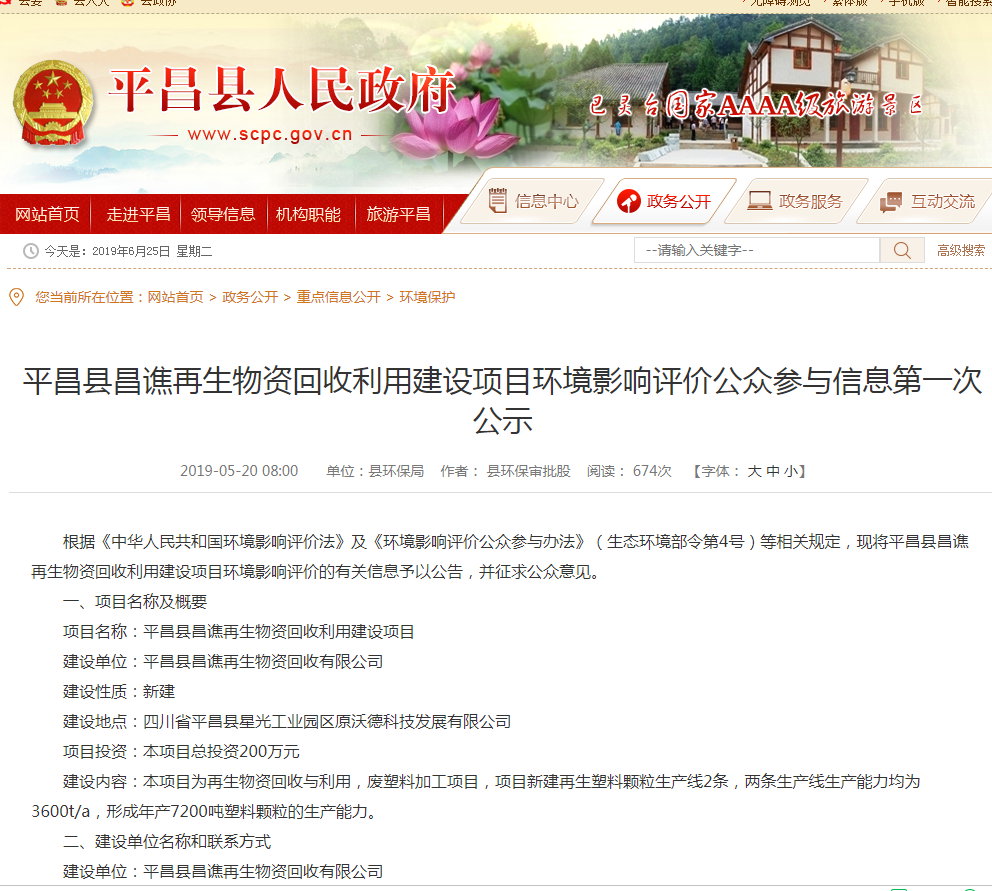 图2.1-1 第一次信息公示网页公示截图2.3 公众意见情况 公示期间未收到公众提出反对意见等。3 征求意见稿公示情况 3.1 公示内容及时限 根据《环境影响评价公众参与办法》规定，在报告书编制基本完成后，建设单位于2019年6月10日在平昌县人民政府网站第二次信息公示，公示内容包括环境影响报告书征求意见稿全文的网络链接、查阅纸质报告书的方式和途径，征求意见的公众范围，公众意见表的网络链接，公众提出意见的方式和途径，以及公众提出意见的起止时间。公示时限不少于10个工作日。第二次公示信息见附件2。3.2 公示方式 3.2.1 网络 本项目第二次信息公示在平昌县人民政府网站，符合《环境影响评价公众参与办法》要求。公示时间为2019.6.10~2019.6.21。网址如下：http://www.scpc.gov.cn/contentOpen/detail/5cfdb787ee32ca93729f9bd4.html截图如下：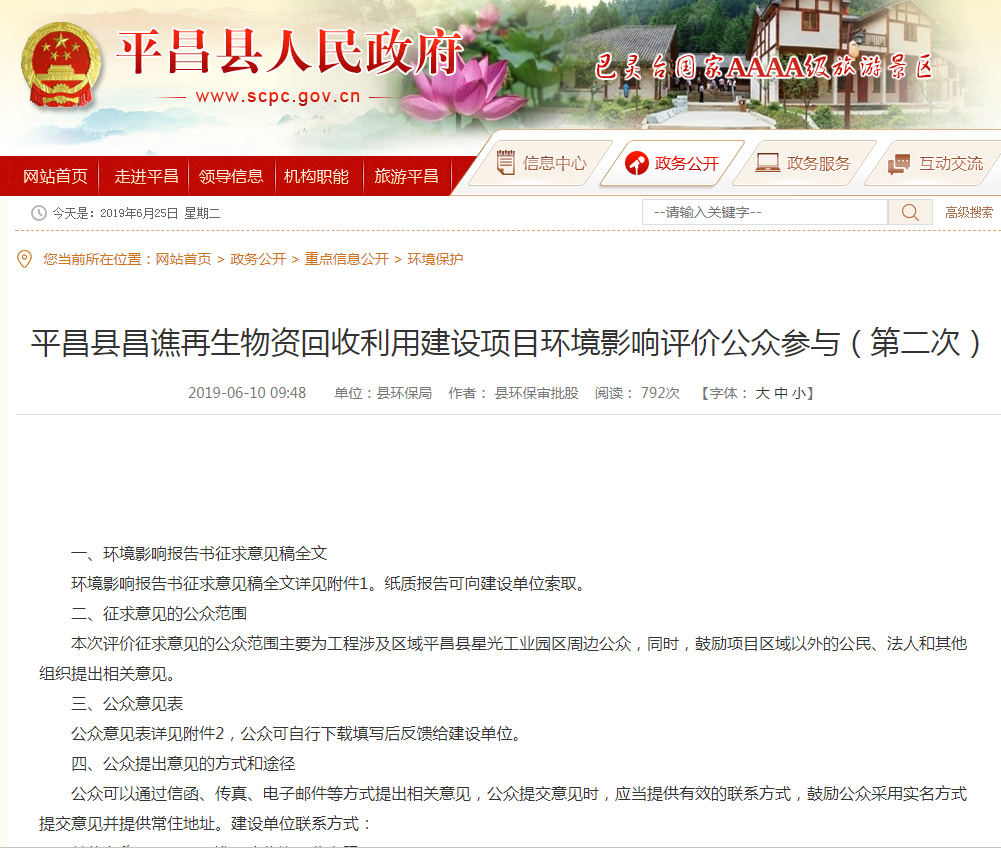 图3.2-1 第二次信息公示网页公示截图3.2.2 报纸 本项目第二次信息公示报纸公示载体为《巴中日报》。《巴中日报》是多年来一直是巴中市发行量最大、社会影响力最大的报纸，本项目在该报纸上公示信息，符合《环境影响评价公众参与办法》中报纸种类的要求。第二次公示分布于2019年6月20日和2019年6月21日在巴中日报公示了本项目内容。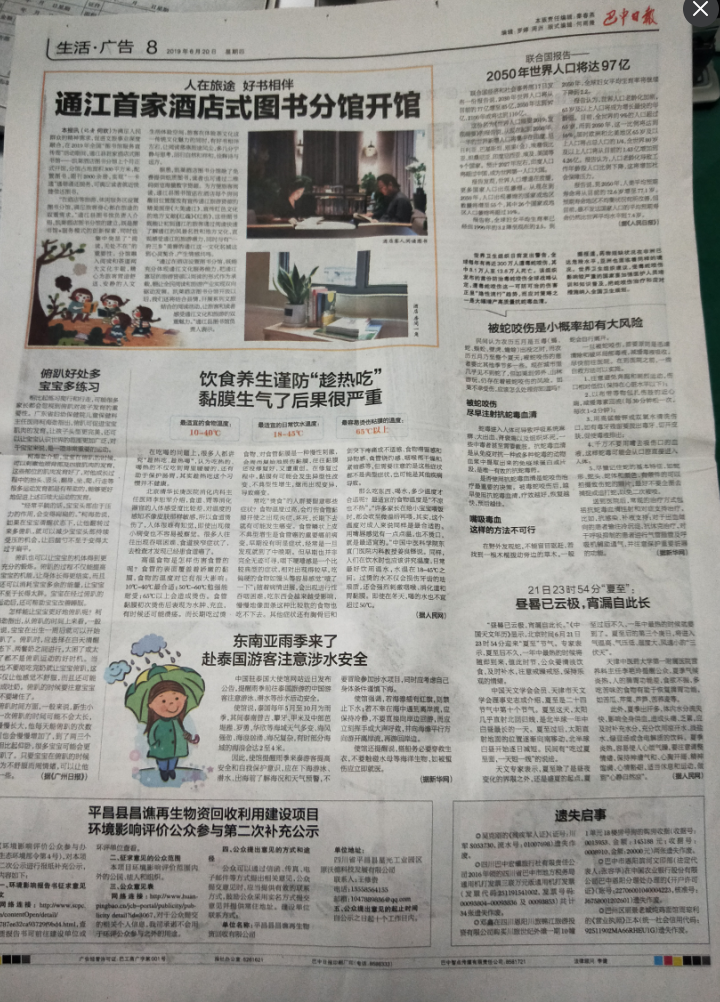 第一次报纸公示（2019.6.20）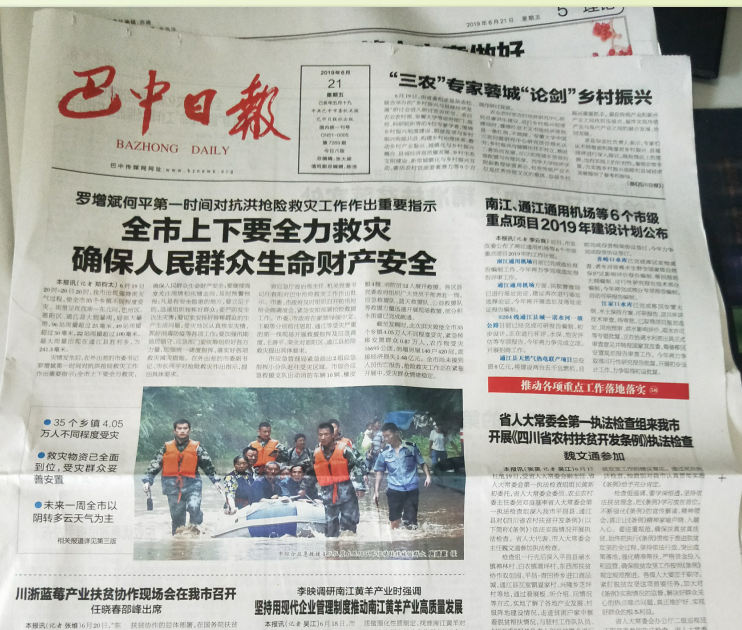 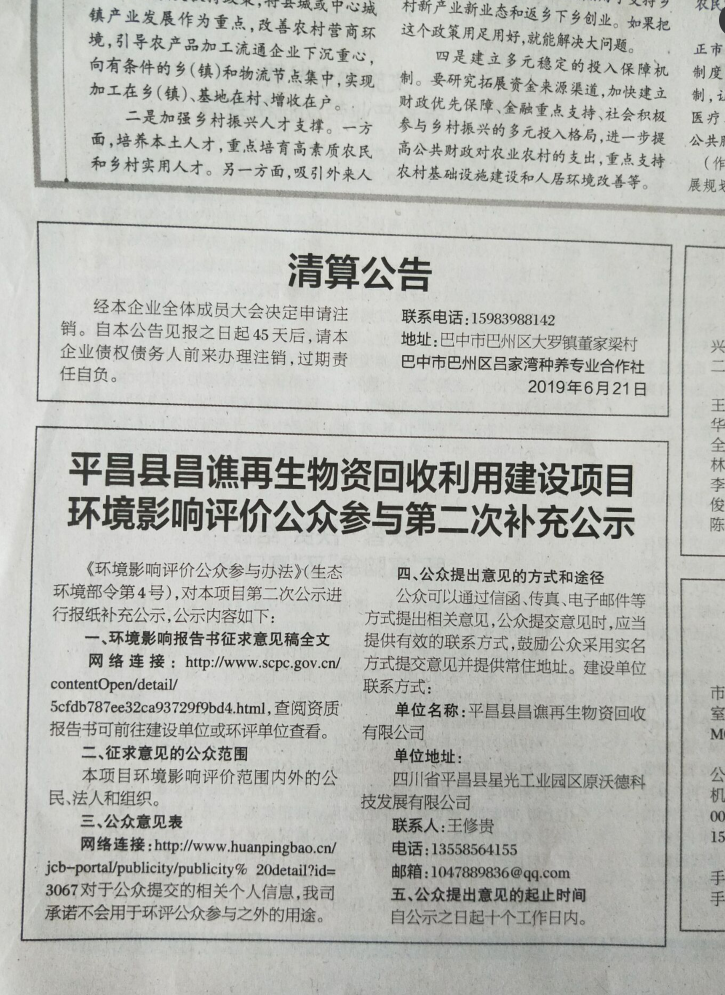 第二次报纸公示（2019.6.21）图3.2-2 第二次信息报纸公示照片3.2.3 张贴 本项目第二次公示选择项目租用厂房沃德科技公司大门口进行了信息张贴公示，张贴时间为2019.6.10~2019.6.21。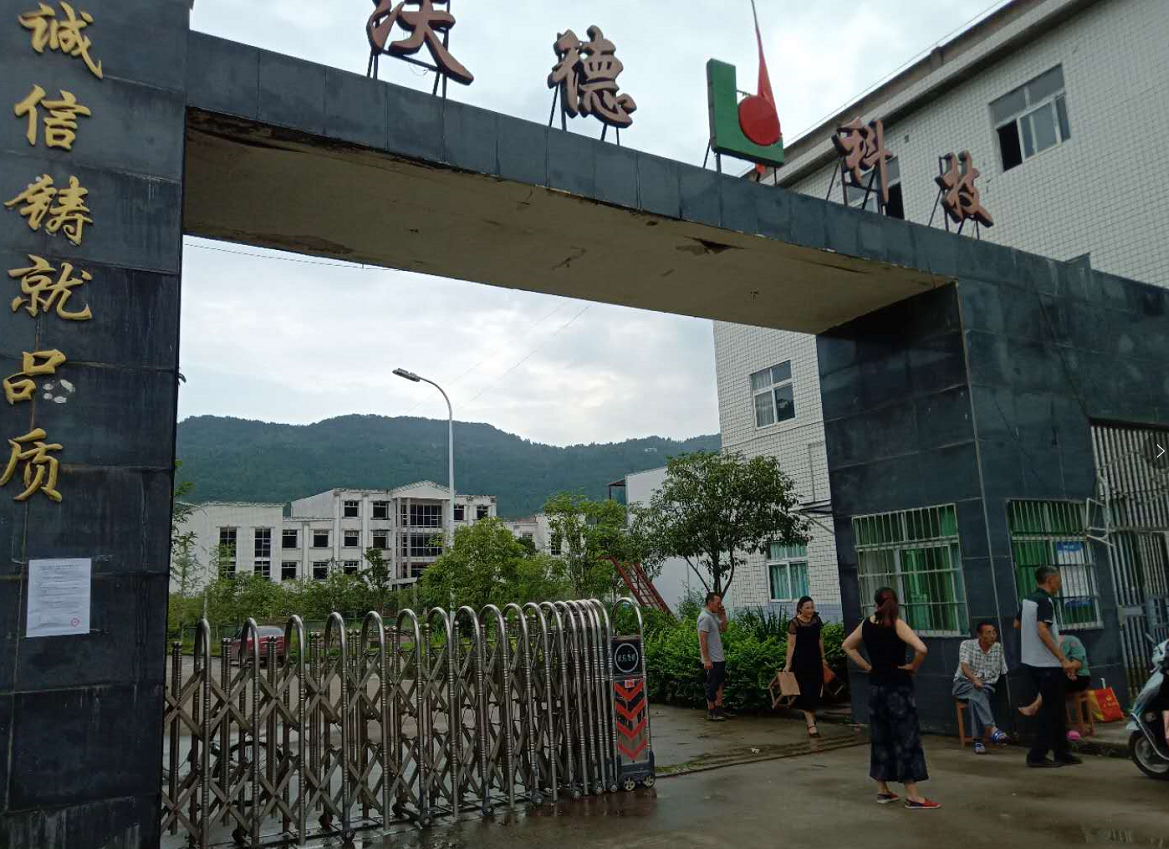 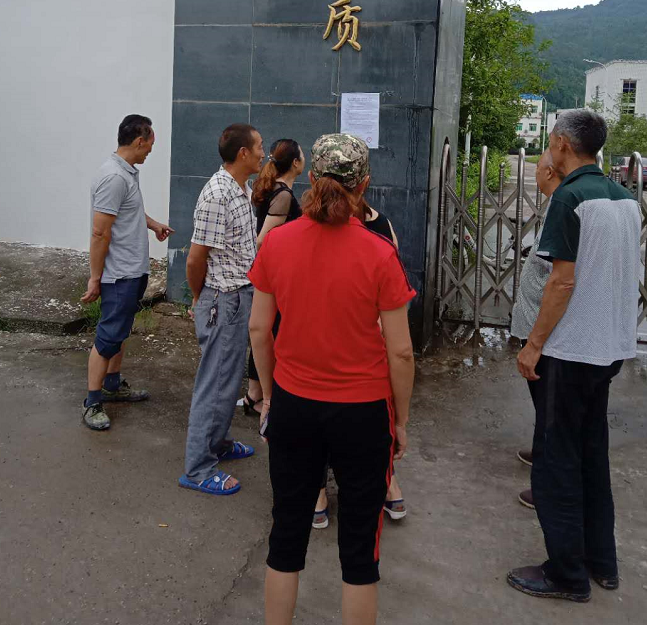 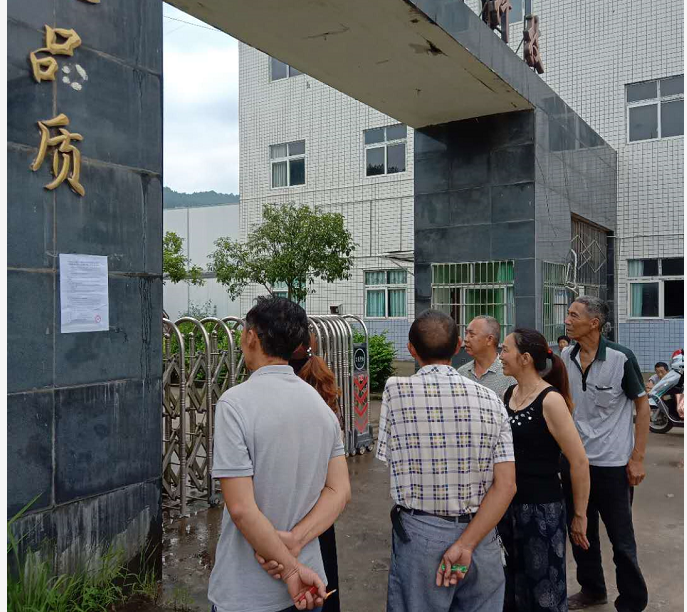 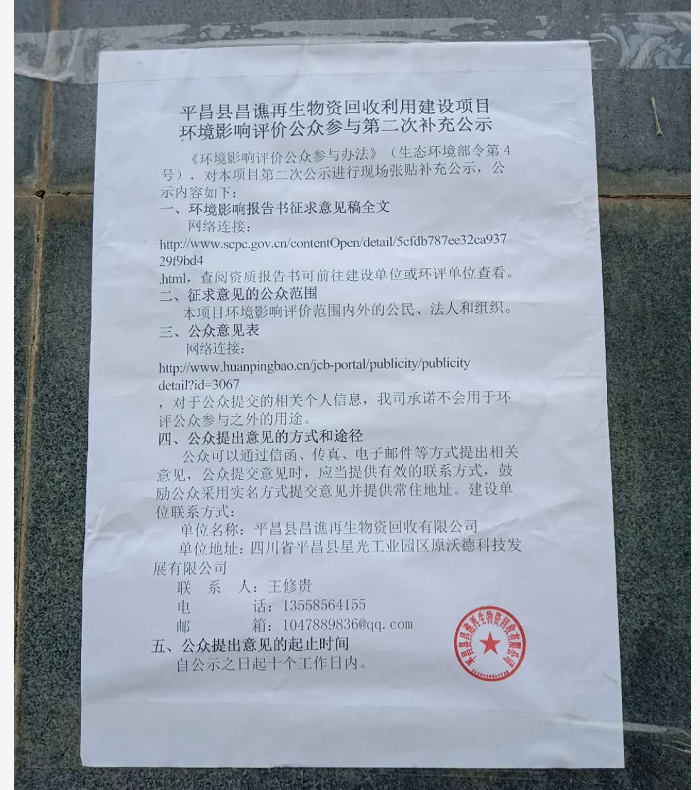 图3.2-3  第二次信息公示张贴公示照片3.3查阅情况 公示张贴现场有部分居民驻足查看，报告书纸质版征求意见稿查阅场所设在项目厂区，有部分关心本项目建设的居民前来查阅。均未提出反对意见。3.4公众提出意见情况 未收到有公众提出出反对意见。4 其他公众参与情况 《环境影响评价公众参与办法》中规定，对环境影响方面公众质疑性意见多的建设项目，建设单位应当组织开展深度公众参与。本项目两次公示期间均未受到公众的质疑性意见。本项目为废家居包装编织袋、废大米袋、废面粉袋（主要材质为聚丙烯）回收利用，有助于提高平昌县及周边区域资源循环利用水平，推动区域循环经济发展，具有环境正效益。综合考虑，本次公参不进行深度公众参与。5 公众意见处理情况 未收到有公众提出出反对意见。6 其他 上述资料企业均妥善保存，并存档备查。8 诚信承诺 我单位已按照《办法》要求，在平昌县昌谯再生物资回收利用建设项目环境影响报告书编制阶段开展了公众参与工作，在环境影响报告书中充分采纳了公众提出的与环境影响相关的合理意见，对未采纳的意见按要求进行了说明，并按照要求编制了公众参与说明。我单位承诺，本次提交的《平昌县昌谯再生物资回收利用建设项目环境影响评价公众参与说明》内容客观、真实，未包含依法不得公开的国家秘密、商业秘密、个人隐私。如存在弄虚作假、隐瞒欺骗等情况及由此导致的一切后果由平昌县昌谯再生物资回收有限公司承担全部责任。　　承诺单位：平昌县昌谯再生物资回收有限公司（公章）　　承诺时间：2019年6月25日9 附件 9.1 第一次公示信息平昌县昌谯再生物资回收利用建设项目环境影响评价公众参与信息第一次公示根据《中华人民共和国环境影响评价法》及《环境影响评价公众参与办法》（生态环境部令第4号）等相关规定，现将平昌县昌谯再生物资回收利用建设项目环境影响评价的有关信息予以公告，并征求公众意见。一、项目名称及概要项目名称：平昌县昌谯再生物资回收利用建设项目建设单位：平昌县昌谯再生物资回收有限公司建设性质：新建建设地点：四川省平昌县星光工业园区原沃德科技发展有限公司项目投资：本项目总投资200万元建设内容：本项目为再生物资回收与利用，废塑料加工项目，项目新建再生塑料颗粒生产线2条，两条生产线生产能力均为3600t/a，形成年产7200吨塑料颗粒的生产能力。二、建设单位名称和联系方式建设单位：平昌县昌谯再生物资回收有限公司联系人及联系电话：王修贵13558564155邮箱1047889836@qq.com三、承担评价工作的环境影响评价机构的名称和联系方式环境影响评价机构的名称： 福建闽科环保技术开发有限公司联系人及联系电话：黄工0591-83757192邮箱：1242793413@qq.com四、环境影响评价的工作程序和主要工作内容1、环境影响评价的工作程序（1）环评机构接受建设单位的委托；（2）环评机构对建设项目进行现场勘探调查、资料收集；（3）编写环评报告书各个专题；（4）在专题评价的基础上进行综合评价、得出评价结论；（5）环评报告书报送、评审；（6）环评报告书修改、报批。2、环境影响评价的主要工作内容（1）工程内容及规模；（2）建设项目工程分析；（3）项目所在地自然环境、社会环境简况；（4）环境质量状况；（5）环境影响分析；（6）污染防治措施分析等。五、征求公众意见的主要事项本次公示主要征求公众对于工程选址所在区域环境质量的看法；对目前区域范围内存在的主要环境问题的认识；对项目选择在现有地点建设是否认可；重点关心的该项目运行过程中引发的环境问题；对本项目环境保护工作的建议；对本次公众意见调查工作的建议。六、公众提出意见的主要方式公众意见以电话、传真、电子邮件、邮寄信函（以邮戳日期为准）等方式反馈给建设单位或环评单位，请公众在发表意见的同时提供详尽的联系方式，以便我们及时向您反馈相关信息。公众参与意见表获取链接:http://www.huanpingbao.cn/jcb-portal/publicity/publicity_detail?id=3067公示时间：自本公告发布之日起10个工作日内。平昌县昌谯再生物资回收有限公司2019年5月9.2 第二次公示信息平昌县昌谯再生物资回收利用建设项目环境影响评价公众参与（第二次）一、环境影响报告书征求意见稿全文环境影响报告书征求意见稿全文详见附件1。纸质报告可向建设单位索取。二、征求意见的公众范围本次评价征求意见的公众范围主要为工程涉及区域平昌县星光工业园区周边公众，同时，鼓励项目区域以外的公民、法人和其他组织提出相关意见。三、公众意见表公众意见表详见附件2，公众可自行下载填写后反馈给建设单位。四、公众提出意见的方式和途径公众可以通过信函、传真、电子邮件等方式提出相关意见，公众提交意见时，应当提供有效的联系方式，鼓励公众采用实名方式提交意见并提供常住地址。建设单位联系方式：单位名称：平昌县昌谯再生物资回收有限公司单位地址：四川省平昌县星光工业园区原沃德科技发展有限公司联 系 人：王修贵电    话：13558564155邮    箱：1047889836@qq.com五、公众提出意见的起止时间自公示之日起十个工作日内。平昌县昌谯再生物资回收有限公司2019年6月方式方式方式时间活动对象地 点主持单位信息公开一次公示网上公示2019.5.20~2019.5.31厂址周围居民及关心本项目的公众平昌县人民政府网站平昌县昌谯再生物资回收有限公司信息公开二次公示网上报纸公示与张贴布告2019.6.10~2019.6.21厂址周围居民及关心本项目的公众平昌县人民政府网站、巴中市人民日报报纸及沃德科技公司大门现场张贴布告平昌县昌谯再生物资回收有限公司公众调查收集公众意见收集公众意见2019.5.20~2019.6.21厂址周围居民及关心本项目的公众关心本项目的公众平昌县昌谯再生物资回收有限公司